TARIFS		INDIVIDUEL/1 personne		DOUBLE/2 personnes d’une même famille *			140 €							250 €* Même famille : couple, enfants à charge vivant sous le même toitLa cotisation comprend l’assurance IDC de base. Si vous le souhaitez l’assurance complémentaire I.A. Sport+ est proposée moyennant un supplément de 12€ par adhésion à régler avec la cotisation.Veuillez adresser :le bulletin d’inscription ci-joint (1 par personne en cas d’inscriptions multiples)un chèque libellé à l’ordre du T.U.V.B.un certificat médical (gardez en une copie car il est valable 3 ans sous réserve de  remplir les 2 prochaines années un questionnaire de santé)Entre le 15 JUIN et le 30 JUIN et à partir du 1er SEPTEMBRE,
à				TUVB section GV				Villa Ste Christine-Place du Gal De Gaulle				91370 Verrières le BuissonTél. : 06 67 16 29 76 – Email : gymvolontaire-091010@epgv.frReprise des cours le lundi 10 septembre 2018PLANNING DES COURS 	La participation aux cours du gymnase de la Vallée à la Dame n’est pas limitée.Pour les cours à A. Malraux (limités à 18 personnes), une seule heure est acceptée. Les places seront attribuées dans l’ordre d’arrivée des dossiers complets.Les annulations seront acceptées jusqu’ au 30 Septembre. Aucun remboursement ne sera effectué après cette date. ATTENTION ! Si votre dossier est incomplet (informations erronées ou manquantes, manque chèque, certificat médical), votre inscription restera en attente jusqu’à régularisation avec le risque de ne pas satisfaire votre choix de cours à Malraux et de ne pouvoir participer au cours.* A remplir impérativement-Ecrire lisiblement en caractères d’imprimerie et relisez vous
NOM *:						Mr / Mme *(Majuscules, nom doit correspondre à celui mentionné sur certificat 	(A mentionner) médical, attention aux noms de naissance, d’épouse, composé etc…)PRENOM* :						DATE DE NAISSANCE* :ADRESSE* :Code postal :			Ville :Tel* :					adresse mail* :					Tel fixe :    Assurance  IA Sport +       OUI				NON	Attestation C.E. 	OUI				NON	 Votre attestation d’inscription vous sera envoyée sous forme électronique.Vallée à la Dame	OUI		NON			A. Malraux	OUI		NON	La participation aux cours du gymnase de la Vallée à la Dame n’est pas limitée.Pour les cours à A. Malraux (limités à 18 personnes), veuillez indiquer votre choix par ordre de priorité, une seule heure par semaine.Les listes seront affichées au Centre Malraux au fur et à mesure des inscriptions.Lundi				Ordre de priorité (numéroter par ordre de préférence de 1 à 7)		8h35	à 	 9h35		Complet	 ou	9h40	à	10h40		Complet	ou         10h45	à	11h45		Complet	ou	12h 	à	13h		Complet	 Jeudi		19h30	à	20h30				ou	20h30	à	21h30				Vendredi		12h	à	13h  (Etirements) Complet		JOURSHORAIRESSALLESANIMATRICESLundi8h35 à 9h359h40 à 10h4010h45 à 11h4512h à 13h19h à 20hCentre A. MalrauxCentre A. MalrauxCentre A. MalrauxCentre A. MalrauxGymnase Vallée à la DameMohandMyriamMyriamMyriamBrigitteMardi8h40 à 9h40Gymnase Vallée à la DameAnnetteMercredi20h à 21hGymnase Vallée à la DameBrigitte21h à 21h30Gymnase Vallée à la DameBrigitteJeudi9h20 à 10h20Gymnase Vallée à la DameMyriam19h30 à 20h30Centre A. MalrauxBrigitte20h30 à 21h30Centre A. MalrauxBrigitteVendredi9h à 10hGymnase Vallée à la DameBérengère10h à 11hGymnase Vallée à la DameBérengère11h à 11h30Gymnase Vallée à la DameBérengère12h à 13hCentre A. MalrauxMyriamSamedi9h à 10hGymnase Vallée à la DameBrigitte ou Mohand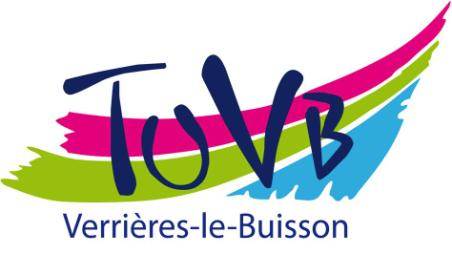 Trait d’union de Verrières le BuissonSection Gymnastique Volontaire Bulletin Individuel d’InscriptionAnnée 2018 - 2019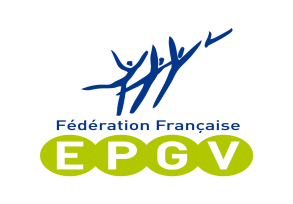 